Ώρες και ημέρες λειτουργίας της δανειστικής βιβλιοθήκης, ανά τμήμα,                                                    το διάστημα  από 29/11– 22/12   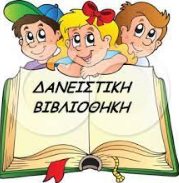 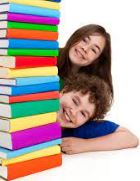 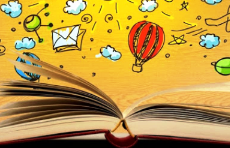 Τετάρτη29/11Πέμπτη30/11Παρασκευή1/12Τετάρτη6/12Πέμπτη7/12Παρασκευή8/12Τετάρτη 13/12Παρασκευή15/12Τετάρτη20/12Πέμπτη21/123η ώρα10.00-10.20Α3η ώρα10.00-10.20Γ’13η ώρα10.00-10.20Δ’13η ώρα10.00-10.20Στ 3η ώρα10.00-10.20Ε13η ώρα10.00-10.20Α3η ώρα10.00-10.20Γ’13η ώρα10.00-10.20Δ’13η ώρα10.00-10.20Στ3η ώρα10.00-10.20Ε13η ώρα10.20-10.40Β3η ώρα10.20-10.40Γ΄23η ώρα10.20-10.40Δ’23η ώρα10.20-10.40Ε23η ώρα10.20-10.40Β3η ώρα10.20-10.40Γ’23η ώρα10.20-10.40Δ’23η ώρα10.20-10.40Ε2